REZULTATI POSLOVANJA PODUZETNIKA KARLOVAČKE ŽUPANIJE U 2016.U Karlovačkoj županiji u 2016. godini, prema broju obrađenih godišnjih financijskih izvještaja, poslovalo je 2027 poduzetnika koji su zapošljavali 16 337 radnika, što je u odnosu na prethodnu godinu povećanje broja zaposlenih za 4,6 %. Za usporedbu, prije 10 godina, 2007. godine bilo je 1593 poduzetnika sa 16 479 zaposlenih što je nešto više nego što je bilo zaposlenih u 2016. godini.U 2016. godini 2017 poduzetnika ostvarila je više od 9 milijardi kuna ukupnih prihoda, 8,2 milijardi kuna ukupnih rashoda, 818,1 milijun kuna dobiti razdoblja i 201,3 milijuna kuna gubitka razdoblja te neto dobit u iznosu od 616,8 milijuna kuna. Od ukupnog broja poduzetnika na području županije, njih 67,5 % u 2016. godini poslovalo je s dobiti, dok je 32,5 % poduzetnika zabilježilo gubitak u poslovanju.Prosječna mjesečna obračunata neto plaća županije u 2016. iznosila je 4.779 kuna, što je nominalno 5,1 % više u odnosu na 2015. godinu te je ista za 7 % manja od prosječne mjesečne neto plaće po zaposlenom kod poduzetnika Republike Hrvatske (5.140 kuna).Tablica 1.	Osnovni financijski rezultati poduzetnika Karlovačke županije u 2016. godini		(iznosi u tisućama kuna, prosječne plaće u kunama)Izvor: Fina, Registar godišnjih financijskih izvještaja, obrada GFI-a za 2016. godinuMeđu gradovima i općinama Karlovačke županije, u 2016. godini poduzetnici sa sjedištem u Karlovcu su na prvom mjestu prema broju poduzetnika (1069), broju zaposlenih (10245), prema ostvarenom ukupnom prihodu (gotovo 6,4 milijarde kuna), prema ostvarenom ukupnom rashodu (5,7 milijardi kuna), dobiti razdoblja (634,2 milijuna kuna), ostvarenoj neto dobiti (582 milijuna kuna), izvozu (1,8 milijardi kuna), uvozu (1 milijarda kuna) te investicijama (227,1 milijun kuna). Prema gubitku razdoblja (52,2 milijuna kuna) poduzetnici u Karlovcu su na drugom mjestu, iza poduzetnika Ogulina (90,1 milijun kuna). Iza Karlovca, po brojnosti poduzetnika slijedi Ogulin (181 poduzetnik), Duga Resa (167 poduzetnika) i Ozalj (121 poduzetnik), dok se u svim drugim gradovima i općinama broj poduzetnika kreće se od 2 (općina Saborsko) do 68 (općina Vojnić).Prema broju zaposlenih, daleko ispred svih nalaze se poduzetnici grada Karlovca (10245), a zatim slijede poduzetnici grada Ogulina (1349) i Duge Rese (1061) i Ozlja (791). U Karlovcu u prosjeku ima 9,6 zaposlenih po poduzetniku, a najviše u općini Tounj (15) i i općini Kamanje (14,6).U promatranom uzorku, najbolje rangirani u 2016. godini prema ostvarenim ukupnim prihodima su poduzetnici Karlovca, a slijede ih poduzetnici Ogulina (584,3 milijuna kuna), Ozlja (421,9 milijuna kuna) i Duge Rese (366,5 milijuna kuna).Grafikon 1.	Usporedba broja poduzetnika i broja zaposlenih Karlovačke županije s pet susjednih županija u 2016. godini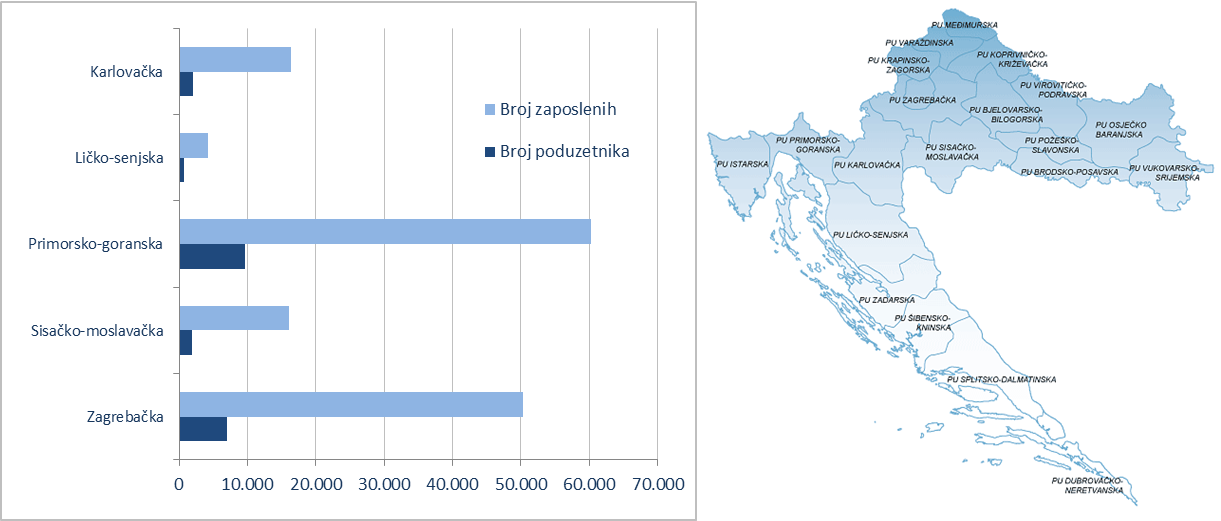 Izvor: Fina, Registar godišnjih financijskih izvještaja, obrada GFI-a za 2016. godinuOd ukupno 22 grada i općine Karlovačke županije, pozitivno su poslovali poduzetnici u tri grada i 15 općina i iskazali neto dobit, a među općinama najveću neto dobit iskazali su poduzetnici sa sjedištem u Bariloviću, u iznosu od 26,6 milijuna kuna. Negativan konsolidirani rezultat ostvarili su poduzetnici sa sjedištem u dva grada, Ogulinu (43 milijuna kuna) i Dugoj Resi (2,5 milijuna kuna) te u općinama Netretić i Krnjak.Tablica 2.	Rang lista TOP 10 poduzetnika Karlovačke županije po ukupnom prihodu u 2016. godini	(iznosi u tisućama kuna)Izvor: Fina, Registar godišnjih financijskih izvještaja, obrada GFI-a za 2016. godinuPoduzetnici u općini Netretić ostvarili su nominalno najveći konsolidirani gubitak (8,7 milijuna kuna), a na navedeni rezultat najviše se odrazilo poslovanje malog poduzetnika MEBU d.o.o., koje je iskazalo neto gubitak u iznosu od 9,8 milijuna kuna. Među poduzetnicima s najvećim ukupnim prihodom u 2016. godini nalaze se velika društva HS PRODUKT d.o.o. sa sjedištem u Karlovcu (922 milijuna kuna), P P K karlovačka mesna industrija d.d. sa sjedištem u Karlovcu (898 milijuna kuna) i HEINEKEN HRVATSKA d.o.o. iz Karlovca (685,1 milijuna kuna) te ALSTOM HRVATSKA d.o.o. (424,8 milijuna kuna) i KIM Mljekara Karlovac d.o.o. (275,4 milijuna kuna).Svih pet navedenih poduzetnika ostvarilo je ukupno 3,2 milijarde kuna prihoda, što je 35,5 % ukupnih prihoda poduzetnika Karlovačke županije.Prvih deset poduzetnika prema ostvarenim ukupnim prihodima ostvarili su gotovo 3,9 milijardi kuna ukupnih prihoda ili 42,7 % prihoda poduzetnika županije, dok su prvih deset poduzetnika prema izvozu u 2016. sudjelovali u ukupnom izvozu poduzetnika županije s udjelom od 71,2 %.Tablica 3.	Rang lista TOP 10 poduzetnika Karlovačke županije po prihodima od izvoza u 2016. god.    		(iznosi u tisućama kuna)Izvor: Fina, Registar godišnjih financijskih izvještaja, obrada GFI-a za 2016. godinuPrvih pet poduzetnika po dobiti razdoblja u Karlovačkoj županiji ostvarilo je ukupno 508,3 milijuna kuna, što je 62,1 % od ukupne dobiti razdoblja poduzetnika Karlovačke županije. Poduzetnik HS PRODUKT d.o.o. najuspješniji je prema sva tri promatrana kriterija i ostvario je najveće ukupne prihode u iznosu od 922 milijuna kuna (10,2 % ukupnih prihoda županije), najveću dobit razdoblja 377,9 milijuna kuna (46,2 % dobiti županije)i najveće prihode od izvoza 819,7 milijuna kuna (35 % izvoza županije). HS PRODUKT d.o.o. dobitnik je Zlatne bilance u 2015. godini u djelatnosti prerađivačka industrija i Zlatne bilance kao sveukupni pobjednik, dok je u 2016. godini bio jedan od četiri nominirana poduzetnika u prerađivačkoj djelatnosti.Tablica 4.	Rang lista TOP pet poduzetnika Karlovačke županije po dobiti razdoblja u 2016. godini		(iznosi u tisućama kuna)Izvor: Fina, Registar godišnjih financijskih izvještaja, obrada GFI-a za 2016. godinuViše o rezultatima poslovanja poduzetnika po područjima djelatnosti i po drugim kriterijima, prezentirano je u standardnim analizama rezultata poslovanja poduzetnika RH, po županijama i po gradovima i općinama u 2015. g. Pojedinačni podaci o rezultatima poslovanja poduzetnika dostupni su besplatno na RGFI – javna objava i na Transparentno.hr, a agregirani i pojedinačni podaci dostupni su uz naknadu na servisu info.BIZOpis2015.2016.IndeksUdio županije u RH (%)Broj poduzetnika2.027-1,8Broj dobitaša1.2051.368113,51,8Broj gubitaša633659104,11,7Broj zaposlenih15.62116.337104,61,9Ukupni prihodi8.137.0249.027.654110,91,4Ukupni rashodi7.531.7718.240.824109,41,4Dobit prije oporezivanja760.020988.896130,12,2Gubitak prije oporezivanja154.766202.066130,61,4Porez na dobit81.850170.023207,72,4Dobit razdoblja677.056818.064120,82,1Gubitak razdoblja153.652201.258131,01,4Konsolidirani financijski rezultat  dobit (+) ili (-) gubitak razdoblja523.404616.806117,82,6Izvoz1.882.7782.339.539124,32,0Uvoz941.7051.178.823125,21,2Trgovinski saldo (izvoz minus uvoz) 941.0731.160.716123,36,1Bruto investicije samo u novu dugotrajnu imovinu321.632316.43298,41,3Prosječna mjesečna neto plaća po zaposlenom4.5454.779105,1-RangOIBNazivMjestoUkupni prihodNeto dobit/gubitak1.99175363728HS PRODUKT d.o.o.Karlovac921.961377.922 2.18257277698P P K karlovačka mesna industrija d.d.Karlovac898.0435.189 3.26057862389HEINEKEN HRVATSKA d.o.o.Karlovac685.14852.699 4.80201809377ALSTOM HRVATSKA d.o.o.Karlovac424.82136.933 5.93458739954KIM Mljekara Karlovac d.o.o.Karlovac275.4075.450 6.66840024650LANA-KARLOVAČKA TISKARA d.d.Karlovac144.18417.902 7.30218158872CESTE KARLOVAC d. d.Duga resa131.24212.703 8.18630081651BJELIN d.o.o.Ogulin130.379-82.110 9.80739623528AB GRADNJA d.o.o.Karlovac128.4065.314 10.41431665528KELTEKS d.o.o.Karlovac114.0806.969 Ukupno 10 najvećih poduzetnika po ukupnom prihodu u KŽUkupno 10 najvećih poduzetnika po ukupnom prihodu u KŽUkupno 10 najvećih poduzetnika po ukupnom prihodu u KŽUkupno 10 najvećih poduzetnika po ukupnom prihodu u KŽ3.853.671438.970Ukupno poduzetnici Karlovačke županijeUkupno poduzetnici Karlovačke županijeUkupno poduzetnici Karlovačke županijeUkupno poduzetnici Karlovačke županije9.027.654616.806Udio 10 najvećih poduzetnika po prihodima u KŽUdio 10 najvećih poduzetnika po prihodima u KŽUdio 10 najvećih poduzetnika po prihodima u KŽUdio 10 najvećih poduzetnika po prihodima u KŽ42,7%71,2%RangOIBNazivMjestoVeličinaIzvozUvoz1.99175363728HS PRODUKT d.o.o.KarlovacVeliki819.65190.8262.80201809377ALSTOM HRVATSKA d.o.o.KarlovacVeliki327.926143.7743.18630081651BJELIN d.o.o.OgulinVeliki112.59504.26057862389HEINEKEN HRVATSKA d.o.o.KarlovacVeliki92.728128.2525.41431665528KELTEKS d.o.o.KarlovacSrednji85.94675.8226.38536868890DS Smith Plastics Karlovac d.o.o.VojnićSrednji64.16741.8197.34212194935MEDUZA d.o.o.KarlovacSrednji53.51914.9048.39535117137ADRIADIESEL d.d.KarlovacSrednji52.44216.9699.06939724713MEBU d.o.o.NetretićMali28.925010.27851248627DIVECOM d.d.KarlovacMikro27.8400Ukupno 10 najvećih poduzetnika po ukupnom prihodu od izvoza KŽUkupno 10 najvećih poduzetnika po ukupnom prihodu od izvoza KŽUkupno 10 najvećih poduzetnika po ukupnom prihodu od izvoza KŽUkupno 10 najvećih poduzetnika po ukupnom prihodu od izvoza KŽUkupno 10 najvećih poduzetnika po ukupnom prihodu od izvoza KŽ1.665.741512.367Ukupno poduzetnici Karlovačke županijeUkupno poduzetnici Karlovačke županijeUkupno poduzetnici Karlovačke županijeUkupno poduzetnici Karlovačke županijeUkupno poduzetnici Karlovačke županije2.339.5391.178.823Udio 10 najvećih poduzetnika po prihodima od izvoza u KŽUdio 10 najvećih poduzetnika po prihodima od izvoza u KŽUdio 10 najvećih poduzetnika po prihodima od izvoza u KŽUdio 10 najvećih poduzetnika po prihodima od izvoza u KŽUdio 10 najvećih poduzetnika po prihodima od izvoza u KŽ71,2%43,5%RangOIBNazivMjestoVlasništvoVlasništvoBroj zaposlenihBroj zaposlenihProsječ. mj. neto plaćaProsječ. mj. neto plaćaDobit razdoblja1.99175363728HS PRODUKT d.o.o.KarlovacPrivatnoPrivatno1.6201.6205.1645.164377.9222.26057862389HEINEKEN HRVATSKA d.o.o.KarlovacPrivatnoPrivatno33733712.10612.10652.6993.80201809377ALSTOM HRVATSKA d.o.o.KarlovacMješovitoMješovito8448448.7188.71836.9334.50919159681HOC BJELOLASICA d.o.o. u stečajuJasenakPrivatnoPrivatno00--22.5085.11251801593LANA COMMERCE d.o.o.KarlovacPrivatnoPrivatno41417.6267.62618.238Ukupno 5 najvećih poduzetnika po dobiti razdoblja KKŽUkupno 5 najvećih poduzetnika po dobiti razdoblja KKŽUkupno 5 najvećih poduzetnika po dobiti razdoblja KKŽUkupno 5 najvećih poduzetnika po dobiti razdoblja KKŽUkupno 5 najvećih poduzetnika po dobiti razdoblja KKŽ2.8422.8426.4636.463508.300508.300508.300Ukupno svi poduzetnici Karlovačke županijeUkupno svi poduzetnici Karlovačke županijeUkupno svi poduzetnici Karlovačke županijeUkupno svi poduzetnici Karlovačke županijeUkupno svi poduzetnici Karlovačke županije16.33716.3374.7794.779818.064818.064818.064Udio 5 najvećih poduzetnika po dobiti razdoblja u određenim stavkama županijeUdio 5 najvećih poduzetnika po dobiti razdoblja u određenim stavkama županijeUdio 5 najvećih poduzetnika po dobiti razdoblja u određenim stavkama županijeUdio 5 najvećih poduzetnika po dobiti razdoblja u određenim stavkama županijeUdio 5 najvećih poduzetnika po dobiti razdoblja u određenim stavkama županije17,4%17,4%--62,1%62,1%62,1%